Projekt współfinansowany przez Unię	Europejską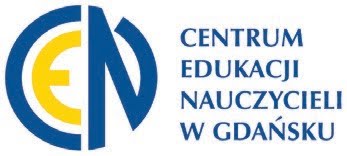 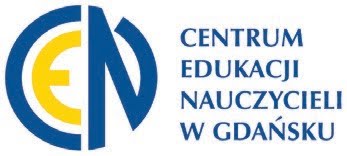 ObszarWskaźnikDowódOsiągnięty?Komentarz1. Wydarzenia i zaangażowanie Poziom 1 OdznaczOpisz dowód1. W szkole mówi/uczy się o osiągnięciach znanych działaczy i aktywistów (np. Malala, Ghandi, Nelson Mandela, Greta Thunberg), a także o globalnych ruchach i procesach na rzecz zmiany (np. Ruch sufrażystek, Ruch na rzecz praw obywatelskich, Młodzieżowy strajk klimatyczny). •	Wymień	3 lekcje (przedmiot	 i temat) lub wydarzenia, na których poruszane są te elementy.2. Zaangażowanie i działanie uczniów i uczennice na rzecz Celów Zrównoważonego Rozwoju lub edukacji globalnej jest widoczne w niektórych klasach. Działania są najczęściej inicjowane przez nauczyciela/kę, dzieją się zazwyczaj w obrębie klasy.•	Wymień	1 działanie na rzecz Celów Zrównoważonego Rozwoju lub edukacji globalnej.3.	W szkole	mają	miejsce	krótkoterminowe kampanie 	lub akcje na rzecz Celów Zrównoważonego Rozwoju i/lub edukacji globalnej (np. Tydzień Edukacji Globalnej, „Zamiast kwiatka niosę pomoc”).•	Wymień	kampanię lub akcję,	 w której brała udział twoja szkoła.4. W szkole ma miejsce edukacja rówieśnicza wśród nauczycieli i nauczycielek lub uczniów i uczennic (np. uczniowie i uczennice występują w roli ekspertów przy okazji akcji).•	Wymień	przykład	edukacji	rówieśniczej.Obszar WskaźnikDowódOsiągnięty?Komentarz2. Uczenie  i nauczaniePoziom 1OdznaczOpisz dowód5.	Edukacja	globalna	występuje	na	jednej	lub więcej	lekcji	 w przynajmniej dwóch rocznikach.•	Wymień	lekcję	(przedmiot	i	temat	 i elementy edukacji globalnej) z przynajmniej dwóch roczników.6.	Edukacja	globalna	nie	jest	przedmiotem sformalizowanej	oceny szkolnej. Występuje ocenianie nieformalne.•	Opisz	sposób	oceniania	lekcji	 z elementami edukacji globalnej.7.	Ewaluacja	szkolna	wykazała	pięć	różnych przedmiotów,	do	których	można	wdrożyć edukację	globalną	i	poszerzyć	ofertę	edukacyjną. W przedmiotach	można	znaleźć	tematykę	m.in.: migracji, globalnych nierówności, nierówności ze względu na płeć,	zmian klimatu.•	Czy	w	szkole	została	 przeprowadzona ewaluacja w celu identyfikacji możliwości wdrożenia edukacji globalnej? Jeśli tak, opisz jakie działania zostały podjęte na podstawie wyników.8. Szkoła dostosowana jest do potrzeb uczniów i uczennic różnych narodowości, mniejszości lub z doświadczeniem migracyjnym (np. oferta lekcji języka polskiego, asystent międzykulturowy). Doświadczenie i perspektywy uczniów i uczennic różnych narodowości, mniejszości lub z	doświadczeniem migracyjnym	są	rozumiane	jako możliwość do wzmacniania edukacji globalnej w szkole.•	Wymień	dokument	szkolny,	 w którym zapisane są potrzeby i rozwiązania dla uczniów i uczennic różnych narodowości, mniejszości lub z doświadczeniem migracyjnym. Wymień działania	wynikające	z tego dokumentu. •	Wymień	działania,	w	których korzysta się z doświadczenia i perspektywy uczniów i uczennic różnych narodowości, mniejszości lub z doświadczeniem migracyjnym.ObszarWskaźnikDowódOsiągnięty?Komentarz3. KomunikacjaPoziom 1OdznaczOpisz dowódWewnętrzna9. Gazetki klasowe i szkolne prezentują i promują Cele Zrównoważonego Rozwoju oraz edukację globalną .•	Przestaw	gazetkę	klasową	lub szkolną	(np. zdjęcie) prezentującą i promują Cele Zrównoważonego Rozwoju oraz edukację globalną.10. Nauczyciele i nauczycielki oraz pracownicy i pracowniczki szkoły są zaznajomieni z Celami Zrównoważonego Rozwoju oraz edukacją globalną.•	Przedstaw, w jaki sposób nauczyciele	i nauczycielki oraz pracownicy i pracowniczki szkoły dowiadują się o Celach Zrównoważonego Rozwoju oraz edukacji globalnej.Zewnętrzna11. Szkoła 	poprzez 	stronę 	internetową 	bądź  media społecznościowe 	komunikuje 	zaangażowanie 	na   rzecz edukacji globalnej. •	Przedstaw dowód	(np. screenshot), który komunikuje zaangażowanie na rzecz edukacji globalnej.4. Materiały, zaopatrzenie, zatrudnieniePoziom 112. Dyrektor/ka i/lub administracja szkolna rozważyła, w jaki sposób może	zagwarantować,	że	wartości	i zasady etyczne	promowane w szkole znajdują również odzwierciedlenie w sposobie, w jaki szkoła kupuje i używa się towary oraz usługi, a także zatrudnienie personelu.•	Wymień	dokument	szkolny,	 w którym zapisane są sposoby gwarantujące odzwierciedlenie promowanych wartości i zasad etycznych.13.	Dyrektor/ka	i/lub	administracja	szkolna	określiła obszary	działania, w których promuje wartości i zasady etyczne. Mogą należeć	do	nich	między	innymi: zakup żywności;	marnowanie jedzenia; papier	i inne materiały; meble i wyposażenie;	materiały czyszczące; ponowne	wykorzystanie i recykling zasobów.•	Wymień	działanie,	zainicjowane	 przez dyrektora/kę i/lub administrację szkolną, w których promuje się wartości i zasady etyczne.14. Co najmniej jedno wydarzenie szkolne zajęło się kwestią tego,	jak szkoła proponuje wprowadzić w życie swoje wartości i zasady etyczne. Uczniowie i uczennice są zachęcani do zrównoważonej konsumpcji.•	Wymień	działanie	promujące szkolne wartości i zasady etyczne w obszarze zrównoważonej konsumpcji.ObszarWskaźnikDowódOsiągnięty?Komentarz5. Zarządzanie  i koordynacjaPoziom 115. Niektóre wartości edukacji globalnej są zintegrowane z	programem	wychowawczym	lub	statutem	szkoły,	np.:Poczucie tożsamości i własnej wartościRówność i sprawiedliwość	społecznaPoszanowanie innych i praw człowiekaRóżnorodność wartości i perspektywTroska	o środowisko naturalne i zaangażowanie w zrównoważony rozwójInkluzja	społecznaWiara,	że ludzie	mogą przyczyniać się do zmiany•	Wymień	dokument	szkolny,	 w którym zapisane są wartości spójne z edukacją globalną.16. W szkole jest koordynator/ka zajmujący się edukacją globalną.•	Wymień	osobę	koordynującą edukację globalną w szkole.6. Rozwój zawodowyPoziom 117. Przynajmniej jeden/a nauczyciel/ka ze szkoły wziął/a udział w szkoleniu z edukacji globalnej lub Celów Zrównoważonego Rozwoju.•	Wymień	osobę,	która	wzięła udział	w szkoleniu z edukacji globalnej lub Celów Zrównoważonego Rozwoju. Przedstaw zaświadczenie lub program szkolenia.18. Przynajmniej jeden/a nauczyciel/ka w ramach awansu zawodowego wykonywał/a zadanie z obszaru edukacji globalnej lub Celów Zrównoważonego Rozwoju.•	Wymień	osobę,	która	w	ramach	awansu zawodowego wykonywał zadanie z obszaru edukacji globalnej lub Celów Zrównoważonego Rozwoju.